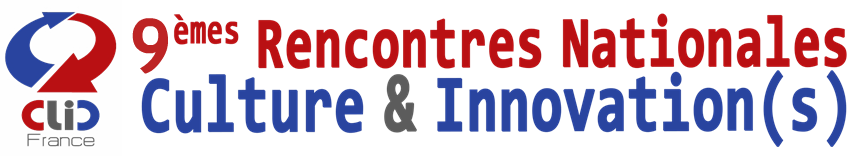 http://rnci.clicfrance.fr/INSTITUTION MEMBRE :....................................................................... Souhaite s'inscrire à la journée du mercredi 26 septembre 2018Adresse :..........................................................................................................................Code Postal :........................  Ville :...............................................................REPRÉSENTÉE  PAR Prénom :.................................................... Nom :.............................................................Fonction dans l'institution :............................................................................................Téléphone :................................ Télécopieur :...............................Adresse mail :................................................................................Souhaite inscrire à la journée du mercredi 26 septembre 20181er participantPrénom :.................................................... Nom :.............................................................Adresse mail :................................................................................2ème participantPrénom :.................................................... Nom :.............................................................Adresse mail :................................................................................3ème participantPrénom :.................................................... Nom :.............................................................Adresse mail :................................................................................Tarif (Inscription gratuite hors frais de participation au déjeuner) :	    Institution :  	    	25 euros TTC par personne (22,72€ HT)Montant de l'inscription :Nombre de participants :		…	x 25€Signature :							Cachet de l'institution :Pour que l’inscription soit prise en compte, ce formulaire doit être complété et envoyé par mailAVANT LE LUNDI 17 SEPTEMBRE 2018Par mail à rnci2018@club-innovation-culture.frUn devis sera envoyé par institution dès réception du bulletin d’inscription. Pour être prise en compte, l'inscription institution devra avoir fait l'objet d'un bon de commande reçu avant le vendredi 21/09/2018.